文華高中班級/社團團體服裝審核申請表文華高中班級/社團團體服裝審核申請表文華高中班級/社團團體服裝審核申請表文華高中班級/社團團體服裝審核申請表文華高中班級/社團團體服裝審核申請表文華高中班級/社團團體服裝審核申請表文華高中班級/社團團體服裝審核申請表班級/社團名稱辨識文字或符號（擇一即可）辨識文字或符號（擇一即可）辨識文字或符號（擇一即可）辨識文字或符號（擇一即可）辨識文字或符號（擇一即可）辨識文字或符號（擇一即可）文華、WH、或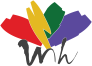 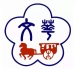 文華、WH、或文華、WH、或文華、WH、或文華、WH、或文華、WH、或服裝樣式照片(彩色圖樣)服裝樣式照片(彩色圖樣)服裝樣式照片(彩色圖樣)服裝樣式照片(彩色圖樣)服裝樣式照片(彩色圖樣)服裝樣式照片(彩色圖樣)(前)(前)(前)(後)(後)(後)申請日期(前)(前)(前)(後)(後)(後)  年   月   日(前)(前)(前)(後)(後)(後)說明說明說明說明說明說明說明1、團體服裝以美觀大方及團體特色等設計，須於較明顯可辨識處印有文華、WH字樣、識別系統或校徽，擇一即可。2、班服、社服、會服或紀念衫等設計圖，須送學務處審查，通過後始可開始製作。3、班服以班級統一樣式，經班導師同意申請。4、社團服裝經社團活動組同意申請，會服及紀念衫由訓育組同意申請。1、團體服裝以美觀大方及團體特色等設計，須於較明顯可辨識處印有文華、WH字樣、識別系統或校徽，擇一即可。2、班服、社服、會服或紀念衫等設計圖，須送學務處審查，通過後始可開始製作。3、班服以班級統一樣式，經班導師同意申請。4、社團服裝經社團活動組同意申請，會服及紀念衫由訓育組同意申請。1、團體服裝以美觀大方及團體特色等設計，須於較明顯可辨識處印有文華、WH字樣、識別系統或校徽，擇一即可。2、班服、社服、會服或紀念衫等設計圖，須送學務處審查，通過後始可開始製作。3、班服以班級統一樣式，經班導師同意申請。4、社團服裝經社團活動組同意申請，會服及紀念衫由訓育組同意申請。1、團體服裝以美觀大方及團體特色等設計，須於較明顯可辨識處印有文華、WH字樣、識別系統或校徽，擇一即可。2、班服、社服、會服或紀念衫等設計圖，須送學務處審查，通過後始可開始製作。3、班服以班級統一樣式，經班導師同意申請。4、社團服裝經社團活動組同意申請，會服及紀念衫由訓育組同意申請。1、團體服裝以美觀大方及團體特色等設計，須於較明顯可辨識處印有文華、WH字樣、識別系統或校徽，擇一即可。2、班服、社服、會服或紀念衫等設計圖，須送學務處審查，通過後始可開始製作。3、班服以班級統一樣式，經班導師同意申請。4、社團服裝經社團活動組同意申請，會服及紀念衫由訓育組同意申請。1、團體服裝以美觀大方及團體特色等設計，須於較明顯可辨識處印有文華、WH字樣、識別系統或校徽，擇一即可。2、班服、社服、會服或紀念衫等設計圖，須送學務處審查，通過後始可開始製作。3、班服以班級統一樣式，經班導師同意申請。4、社團服裝經社團活動組同意申請，會服及紀念衫由訓育組同意申請。1、團體服裝以美觀大方及團體特色等設計，須於較明顯可辨識處印有文華、WH字樣、識別系統或校徽，擇一即可。2、班服、社服、會服或紀念衫等設計圖，須送學務處審查，通過後始可開始製作。3、班服以班級統一樣式，經班導師同意申請。4、社團服裝經社團活動組同意申請，會服及紀念衫由訓育組同意申請。申請人申請人導師/社活/訓育組長/附屬社團指導老師生輔組長生輔組長主任教官學務主任